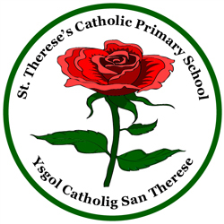 Summer Term 	29th June  2018VandalismIf you haven’t already heard, we experienced a high degree of vandalism to our school roof during the half term holiday. Over £1000 worth of damage has been caused by local primary aged children. Thankfully none are pupils of our school. I ask any of you living close to the school to keep an eye out, especially as we approach the Summer Holiday and report anything to the police by phoning 101.School TripThe children had a great day at Oakwood on Monday. The weather was fine and there were no queues. On Tuesday July 10th Foundation Phase pupils will have a Theatre Visit. All money and consent forms need to be returned ASAP.AthleticsWell done to all our pupils who competed in the Catholic Schools Athletics event on Saturday 23rd June. Although the weather was very hot the pupils did themselves and the school proud. A particular congratulations to Victoria Nesta, Ioan Johnston and Nana Nyanin who came away with medals.Beach RugbyYear 6 pupils took part in this activity on Wednesday. Once again their behaviour was excellent and they were rewarded with a dip in the sea. (Mrs Stanier kept a close eye on them)Transition Sports DayOn Thursday Years 5 and 6 visited St. Josephs Comprehensive for a Sports Day. They had the opportunity to compete in a variety of sports and more importantly meet pupils from other schools. I was delighted when the pupils arrived back at school to tell me that they had won the event.Leavers MassThis took on Friday and coincided with the Feast of St. Peter and Paul. Many thanks to Fr. Paul for a wonderful celebration and to all parents who turned up to support their children.Parent’s EveningsThese will take place on 9th and 10th July. You will have an opportunity to discuss your child’s report and targets for next year. Bookings being taken the week beginning July 2nd.Transition DaysYear 6 pupils will visit their designated Comprehensive School on Wednesday 4th, Thursday 5th and Friday 6th July. On Wednesday 4th all pupils will move up for a day to their new classes for next year. Year 2 pupils will need their games kit.Sports DayThis will take place on Wednesday 11th July with a backup date on Thursday 12th July if the weather is against us.Thank you for your support. From all the staff at St. Therese’s Catholic Primary.    